СОГЛАСОВАНО:Первый заместительГлавы Балахтинского района__________________Л.И. Старцев«____»_______________ 2016 г.РАБОЧАЯ ПРОГРАММА ПРОИЗВОДСТВЕННОГО КОНТРОЛЯ КАЧЕСТВА ПИТЬЕВОЙ ВОДЫпо ООО «БАЛАХТА - СТРОЙКОМПЛЕКТ»с. Еловка2016 г.ВВЕДЕНИЕ	Настоящая рабочая программа производственного контроля составлена в соответствии с требованиями Федерального закона от 07.12.2011 года № 416-ФЗ «О водоснабжении и водоотведении», СанПиН 2.1.4.1074-01 «Питьевая вода. Гигиенические требования к качеству питьевой воды централизованных систем питьевого водоснабжения. Контроль качества», Постановления Правительства Российской Федерации № 10 от 06.01.2015г. «О порядке осуществления производственного контроля качества и безопасности питьевой воды, горячей воды».Рабочая программа производственного контроля распространяется на использование воды для хозяйственно-бытовых нужд и включает в себя указания места отбора проб, частоты отбора проб и перечень показателей, по которым осуществляется контроль.ЦЕЛЬ ПРОИЗВОДСТВЕННОГО КОНТРОЛЯОбеспечение населения питьевой водой в соответствии требований санитарных норм и правил. Контроль качества воды для хозяйственно-бытовых нужд в эпидемиологическом и радиационном отношении, по химическому, микробиологическому и паразитологическому составу и органолептическим свойствам с целью обеспечения безопасности для человека.Рабочая программа утверждается на срок 5 лет.ОБЩИЕ СВЕДЕНИЯ О ЮРИДИЧЕСКОМ ЛИЦЕ И ОБ ИСТОЧНИКЕ ВОДОСНАБЖЕНИЯПОЯСНИТЕЛЬНАЯ ЗАПИСКАСогласно п. 29 ст. 2 Федерального закона от 07.12.2011 года № 416-ФЗ «О водоснабжении и водоотведении», данный водозабор относится к централизованным системам холодного водоснабжения.Водоснабжение предприятия осуществляется из артезианской скважины, установленной мощностью 10 м3/час, техническое состояние удовлетворительное. Скважина имеет павильон стального исполнения. Зоны санитарной охраны огорожены. После подъема воды глубинными насосами вода по магистральной сети диаметром 90 мм поступает на водонапорную башню (РЧВ), с водонапорной башни вода самотеком поступает в распределительную сеть. Приборы учета потребления воды на сооружении не имеются. Учет осуществляется по производительности насосов. Журналы первичного статического учета по форме ПОД-12 ведутся.Численность населения с. Еловка, потребляющего воду из данного водоисточника, составляет по состоянию на январь 2016 г. - 640 человек.Качество подаваемой воды соответствует требованиям СанПиН 2.1.4.1074-01 «Питьевая вода. Гигиенические требования к качеству питьевой воды централизованных систем питьевого водоснабжения. Контроль качества».Содержание и ремонт систем водопровода осуществляется ООО «БАЛАХТА-СТРОЙКОМПЛЕКТ».Производственный контроль за водным объектом (водозабор) осуществляется визуально и посредством лабораторных исследований за качеством предоставляемой воды.Визуальный контроль осуществляется должностными лицами в соответствии с должностными инструкциями.Лабораторный контроль осуществляется в аккредитованных испытательных лабораторных центрах, по показателям качества и безопасности воды, определенных ниже в данной программе. В случае возникновения ситуаций, создающих угрозу санитарно-эпидемиологическому благополучию населения или служащим учреждения, директор организации своевременно информирует население, органы местного самоуправления, органы и учреждения Федеральной службы по надзору в сфере защиты прав потребителей и благополучии человека Российской Федерации и разрабатывает соответствующие мероприятия.За организацию и проведение производственного контроля отвечает руководитель организации или другие лица, назначенные руководителем.Визуальный производственный контроль предусматривает:-визуальное наблюдение за режимом содержания территорий 1-го, II-го и III-го поясов зоны санитарной охраны поверхностного источника и прилегающей территории - 1 раз в квартал; -проведение контроля за организацией и режимом хозяйствования на территории санитарно-защитных полос вдоль магистральных водоводов - еженедельно; -проведение контроля за немедленным устранением аварийных ситуаций или технических нарушений, которые приводят или могут привести к ухудшению качества питьевой воды и условий водоснабжения населения;-контроль наличия и своевременности ведения форм учета и отчетности, связанных с соблюдением санитарных норм и гигиенических нормативов.Лабораторный производственный контроль предусматривает: -проведение контроля за систематическими лабораторными исследованиями воды в местах водозабора, питьевой воды перед подачей в распределительную сеть и питьевой воды из распределительной водопроводной сети по органолептическим, химическим, микробиологическим и радиологическим показателям;-проведение контроля за своевременной подготовкой календарных графиков отбора проб и проведения их исследований (испытаний);Раздел 1. Перечень контролируемых показателей качества воды и их гигиенические нормативыПеречень контролируемых показателей и кратность проведения исследований согласно требованиям НД.1.1. Микробиологические показатели:1.2. Паразитологическе показатели: для подземных источников не проводятся!1.3. Органолептические показатели:1.4. Обобщённые показатели: Неорганические вещества: Органические вещества:1.7. Радиологические показатели:В производственный контроль согласно ниже представленной таблице включены исследуемые показатели качества, связанные с технологией водоподготовки:1.8. Показатели качества, связанные с технологией водоподготовки:Контроль за содержанием остаточного хлора производится перед подачей воды в распределительную сеть.Раздел 2. Группа контролируемых показателей и кратность проведения исследований проб, проводимых в целях контроля.Количество и периодичность отбора проб воды в течение года, приведена в соответствии с численностью населения потребляющего воду из данного водозабора и составляет до 10,0 тыс. чел.План пунктов отбора проб воды.Отбор проб воды осуществляется в месте водозабора, перед поступлением в распределительную сеть, в распределительной сети (одна точка) согласно Приложения № 2.Скважина №2;159: Красноярский край, Балахтинский район, с. Еловка.2.1.1. В месте водозабора - водозаборная скважина с. Еловка:2.1.2. Перед поступлением в распределительную сеть (РЧВ):2.1.3. В распределительной сети: В каждой распределительной сети проводиться отбор проб согласно ниже прилагаемой таблице Примечание: * -  согласно требованиям таблицы 8 п. 4.5 СанПиН 2.1.4.1074-01 «Питьевая вода. Гигиенические требования к качеству питьевой воды централизованных систем питьевого водоснабжения. Контроль качества».Перечень показателей, по которым осуществляется контроль качества водыВыбор перечня показателей химического состава питьевой воды, показателей бактериального загрязнения и радиационной безопасности, подлежащий постоянному производственному контролю проводился на основании результатов оценки данных лабораторных исследований воды за три последних года.Примечания: ** -  методы исследований в соответствии с методиками приведены в приложении № 3.*** - 1) согласно требованиям 3.3.2 СанПиН 2.1.4.1074-01 при обнаружении в пробе питьевой воды термотолерантных колиформных бактерий и (или) общих колиформных бактерий, и (или) колифагов проводится их определение в повторно взятых в экстренном порядке пробах воды. Так же для выявления причин загрязнения одновременно проводится определение хлоридов, азота аммонийного, нитратов и нитритов в повторно отобранных пробах воды;2) согласно требованиям п. 3.3.3 СанПиН 2.1.4.1074-01 при обнаружении в повторно взятых пробах воды общих колиформных бактерий в количестве более 2 в 100 мл и (или) термотолерантных колиформных бактерий, и (или) колифагов проводится исследование проб воды для определения патогенных бактерий кишечной группы и (или) энтеровирусов. В соответствии с требованиями 3.3.4 СанПиН 2.1.4.1074-01 исследования питьевой воды на наличие патогенных бактерий кишечной группы и энтеровирусов проводится также по эпидемиологическим показаниям по решению с Территориального отдела Роспотребнадзора в Балахтинском районе (далее – ТО Роспотребнадзора);3) в соответствии с требованиями 3.3.4 СанПиН 2.1.4.1074-01 исследования питьевой воды на наличие патогенных бактерий кишечной группы и энтеровирусов проводится также по эпидемиологическим показаниям по решению ТО Роспотребнадзора.Количество проб для контроля воды согласовывается с ТО Роспотребнадзора.После проведения ремонтных и иных технических работ на распределительной сети проводятся отбор контрольных проб воды, для проведения исследований по показателям, указанными в п. 1 раздела 1 настоящей программы.На период паводков и чрезвычайных ситуаций устанавливается усиленный режим контроля качества питьевой воды по согласованию с ТО Роспотребнадзора. Количество проб воды и показатели для контроля питьевой воды, так же согласовываются с ТО Роспотребнадзора.При получении неудовлетворительных результатов качества питьевой воды после лабораторных исследований (в рамках производственного контроля), руководство ООО «БАЛАХТА-СТРОЙКОМПЛЕКТ» организует немедленное информирование ТО Роспотребнадзора в Балахтинском районе:- посредством телефонной связи;- посредством направления письменного информирования (факс, электронная почта, почтой РФ, телеграф и др.). Согласно требованиям, п. 4 раздела 2 Приложения № 1 СанПиН 2.1.4.1074-01 результаты лабораторных исследований заносятся в журнал регистрации лабораторных исследований, по которым ежемесячно проводится анализ результатов контроля качества воды. Информация по результатам анализа передается администрации системы водоснабжения, администрации Балахтинского района, ТО Роспотребнадзора в Балахтинском районе в письменном виде, посредством электронной почты, телеграфа и факса.Раздел 3.3.1. Критерии существенного ухудшения качества питьевой воды, показатели качества питьевой воды, характеризующие ее безопасность, по которым осуществляется производственный контроль:Согласно п. 2 Приказа № 1204 от 28.12.2012 г. существенным ухудшением качества питьевой воды является изменение качества воды (учитывается количество проб сданных на анализ по показателям безопасности, количество нестандартных проб, проводился анализ отрицательных результатов контроля), следствием которого являются: нарушения органолептических свойств воды; появление угрозы распространения инфекционных заболеваний и массовых неинфекционных заболеваний, а также вызванные этими причинами массовые жалобы населения на территории водопользования.Критерии существенного ухудшения качества питьевой воды и горячей воды установлены по четырем группам признаков: органолептическим и обобщенным, химическим, радиационным и бактериологическим и приведены в таблице ниже.Критерии существенного ухудшения качества питьевой водыПри существенном ухудшении качества питьевой воды и горячей воды в течение 2 часов с момента обнаружения существенного ухудшения, отбирается повторная проба воды. Если повторная проба подтверждает существенное ухудшение качества воды, предприятие принимает решение временно прекратить или ограничить водоснабжение с. Еловка.Согласно требованиям, п. 14 Приказа Роспотребнадзора № 1204 от 28.12.2012 г., если повторная проба не подтверждает существенное ухудшение качества воды, но регистрируются превышения гигиенических нормативов, периодичность отбора проб воды, указанная в пп. 2.1.1, 2.1.2 и 2.1.3 раздела 2 настоящей программы увеличивается в 2 раза. Периодичность отбора проб при превышении гигиенических нормативов приведена ниже:3.1.1. В месте водозабора - водозаборная скважина с. Еловка:3.1.2. Перед поступлением в распределительную сеть (РЧВ):3.1.3. В распределительной сети:В каждой распределительной сети проводиться отбор проб согласно ниже прилагаемой таблице Приложение № 1Календарный график отбора проб воды в водозаборной скважине с. Еловка в течение года Приложение №2План пункта отбора проб воды (прилагается схема с указанием точек отбора проб)Приложение № 3Характеристика водопроводных сетейПриложение № 4Комплекс мероприятий по подержанию безопасности и безвредности подаваемой питьевой воды1. Ремонт и замена запорной аппаратуры – постоянно;2. Капитальный ремонт запорной арматуры – в летний период с июня по сентябрь текущего года;3. Промывка и хлорирование накопительных резервуаров, 2 раза в год (май, сентябрь);4. Контроль за прохождением обязательного медицинского осмотра персонала – 1 раз в год;5. Промывка и хлорирование автоцистерн по перевозке питьевой воды, 2 раза в год;6. Ремонт санитарных ограждений вокруг скважин в летний период, ежегодно;7. Проведение ежемесячного анализа результатов контроля качества воды;8. По результатам контроля качества воды главный инженер передает информацию в центр ТО Роспотребнадзора в Балахтинском районе;9. Контроль за отсутствием свободного доступа к питьевой воде на станциях второго подъема и водонапорных башнях – постоянно;10. Замена водопроводных труб в водопроводах, согласно графика ремонта – летнее время года по 600 м.Другие мероприятия по осуществлению эффективного контроля качества воды1. В ночное время патрулирование полицейских нарядов в зоне водозаборных объектов;2. Дополнительное инструктирование населения, проживающих вблизи водных объектов;3. Телефонизация объектов.Приложение № 5Перечень возможных аварийных ситуаций в организации, создающих угрозу санитарно-эпидемиологическому благополучию1. Периодическое отключение электроэнергии.2. Поломка электронасоса.3. Порыв водопроводной сети.4. Неисправность системы канализации.  5. Возникновение инфекционных заболеваний у работников занятых на водоподготовке, а также работников, обслуживающих водопроводные сети.6. Порывы водопроводов по причине ветхого состояния.7. Перемерзание водонапорных башен, сетей и т.д.Приложение № 6Переченьформ учета и отчетности, связанных с осуществлениемконтрольной деятельности1. Журнал санитарного состояния учреждения.2. Журнал учета мероприятий по контролю.3. Заключительный акт по результатам периодического медосмотра работающих во вредных и опасных условиях труда.4. Личные медицинские книжки установленного образца на каждого работника.5. Журнал регистрации лабораторных исследований.6. Протоколы лабораторных испытаний качества воды.Приложение № 7Переченьофициально изданных санитарно-эпидемиологических норм и правили гигиенических нормативов.1.Федеральный закон от 30.03.1999 г. № 52-Ф3 «О санитарно-эпидемиологическом благополучии населения (с изменениями).2.Федеральный закон от 07.12.2011 г. № 416-Ф3 «О водоснабжении и водоотведении» (с изменениями).3. СанПиН 2.1.4.1074-01 «Питьевая вода. Гигиенические требования к качеству воды централизованных систем питьевого водоснабжения. Контроль качества». 4. СанПиН 2.1.4. 1110-02 «Зоны санитарной охраны источников водоснабжения и водопроводов питьевого назначения».5. СП 2.1.5.1059-01 «Гигиенические требования к охране подземных вод от загрязнения».6. СП 1.1.1058-01 «Организация и проведение производственного контроля за соблюдением санитарных правил и выполнением санитарно-противоэпидемических (профилактических) мероприятий». 7. ГН 2.1.5.1315-03 «Предельно допустимые концентрации (ПДК) химических веществ в воде водных объектов хозяйственно-питьевого и культурно-бытового водопользования».8. ГН 2.1.51316-03 «Ориентировочные допустимые уровни (ОДУ) химических веществ в воде водных объектов хозяйственно-питьевого и культурно-бытового водопользования».9. СанПиН 2.2.1/2.1.1.1200-03 «Санитарно-защитные зоны и санитарная классификация предприятий, сооружений и иных объектов».10. СанПиН 2.1.7.1322-03 «Гигиенические требования к размещению и обезвреживанию отходов производства и потребления».11. СанПиН 3.5.3.1376-03 «Санитарно-эпидемиологические требования к организации и проведению дезинсекционных мероприятий против синантропных членистоногих».12.	СП 3.5.3.3223-14 «Санитарно-эпидемиологические требования к организации и проведению дератизации».13. СанПиН 2.2.1/2.1.1.1200-03 «Санитарно-защитные зоны и санитарная классификация предприятий, сооружений и иных объектов».14. СП 3.1.2.3109-13 «Профилактика дифтерии». 15. СП 3.1/3.2.3146-13 «Общие требования по профилактике инфекционных и паразитарных болезней». 16. СП 3.1.1.3114-13 «Профилактика туберкулеза».17. Приказ Федеральной службы по надзору в сфере защиты прав потребителей и благополучия человека № 1204 от 28.12.2004 г. «Об утверждении Критериев существенного ухудшения качества питьевой воды и горячей воды, показателей качества воды, характеризующих ее безопасность, по которым осуществляется производственный контроль качества питьевой воды, горячей воды и требований к частоте отбора проб воды».18. Постановление Правительства Российской Федерации № 10 от 06.01.2015 г. «О порядке осуществления производственного контроля качества и безопасности питьевой воды, горячей воды».Приложение № 8           Список методов инструментального и лабораторного исследований1. Вода питьевая. Методы определения вкуса, запаха, цветности, и мутности. ГОСТ 3351-74. Сборник «Вода питьевая» - М.: Издательство стандартов, 1984. – 11-19 с.  2. Санитарно-микробиологический анализ воды. МУК 4.2.1018-01. – М.: Федеральный центр Госсанэпиднадзора Минздрава России, 2001. – 42 с. 3. Вода. Контроль химической, бактериологической и радиационной безопасности по международным стандартам. Энциклопедический справочник. – М.: Издательство «Протектор», 1995. – 96-96 с.4. Вода питьевая. Методы определения общего железа. ГОСТ 4011-72. Сборник «Вода питьевая» - М.: Издательство стандартов, 1984. – 20-28 с.  5. Унифицированные методы исследования качества воды, ч. 1. методы химического анализа вод. – М.: СЭВ, 1977. – 329 с.6. Вода. Контроль химической, бактериологической и радиационной безопасности по международным стандартам. Энциклопедический справочник. – М.: Издательство «Протектор», 1995. – 215-218 с.7. Унифицированные методы исследования качества воды, ч. 1. методы химического анализа вод. – М.: СЭВ, 1977. – 329 с.8. Вода. Контроль химической, бактериологической и радиационной безопасности по международным стандартам. ИСО 8245. Сборник «Вода питьевая» - М.: ВНИИ стандарт, 1995. – 339-342 с.9. Методы исследования качества воды водоемов. – М.: «Медицина», 1990.- 72-73 с.10. Методика выполнения измерений массовых концентраций кобальта, никеля, меди, хрома, цинка, марганца, железа, серебра в питьевых, природных и сточных водах методом атомно-абсорбционной спектрометрии (ААS). ПНД Ф 14.1:2:4.139-98 (изд. 2004 г).11. Вода питьевая. Методы определения цианидов. ГОСТ Р 51680-00. – М.: Госстандарт России, 2000, 2-13 с.12. Вода питьевая. Методы определения содержания общей ртути беспламенной атомно-абсорбционной спектрометрией. ГОСТ Р 51212-98. М.: Госстандарт России, 1998, 2-13 с.13. Вода питьевая. Методы определения массовой концентрации мышьяка. ГОСТ 4152-89. Сборник «Вода питьевая» - М.: Издательство стандартов, 1994. – 35-41 с. 14. Вода питьевая. Методы определения содержания сухого остатка. ГОСТ 18164-72. Сборник «Вода питьевая» - М.: Издательство стандартов, 1994. – 84-86 с. 15. Методика выполнения измерений биохимической потребности в кислороде после n- дней инкубации (БПК полн.) в поверхностных пресных, подземных (грунтовых), питьевых, сточных и очищенных водах. ПНД Ф 14.1:2:3:4.123-97 (изд. 2004 г).16. Вода. Контроль химической, бактериологической и радиационной безопасности по международным стандартам. ИСО 8467. Сборник «Вода питьевая» - М.: ВНИИ стандарт, 1995. – 103-107 с.17. Вода. Контроль химической, бактериальной и радиационной безопасности по международным стандартам. ИСО 5813. Сборник «Вода питьевая» -М.: ВНИИ стандарт, 1995. - С. 125 - 130.18. Вода. Контроль химической, бактериальной и радиационной безопасности по международным стандартам. ИСО 5815. Сборник «Вода питьевая» -М.: ВНИИ стандарт, 1995. - С. 112-117.19. Вода. Контроль химической, бактериальной и радиационной безопасности по международным стандартам. ИСО 6060. Сборник «Вода питьевая» -М.: ВНИИ стандарт, 1995. - С. 107 - 111.20. Методы исследования качества воды водоемов. М.: «Медицина», 1990. - С. 40-42.21. Вода. Контроль химической, бактериальной и радиационной безопасности по международным стандартам. ИСО 8467.Сборник «Вода питьевая». -М: ВНИИ стандарт, 1995. - С. 103-107.22. Вода питьевая. Метод определения содержания нефтепродуктов ГОСТ 51797-01.23. Методы санитарно-паразитологических исследований. Методические указания МУК 4.2.796-99. - М.: Минздрав России, 2000. – С 28-29.24. Методы санитарно-паразитологических исследований. Методические указания МУК 4.2.796-99. - М.: Минздрав России, 2000. - С 25-26.25. Методы санитарно-паразитологических исследований. Методические указания МУК 4.2.796-99. - М.: Минздрав России, 2000. - С 20-24.26. Методы санитарно-паразитологических исследований. Методические указания МУК 4.2.796-99. - М.: Минздрав России, 2000. - С 15-20.27. ГОСТ 4974. Вода питьевая. Методы определения содержания марганца.28. 	ПНД Ф 14.2:4.154-99. Методика выполнения измерений
перманганатной окисляемости в пробах питьевых и природных в
иодтитрометрическим методом.29. ГОСТ 18293. Вода питьевая. Методы определения содержания цинка, серебра.30. Методика измерений массовой концентрации хлора в питьевых, поверхностных и сточных водах. ПНД Ф 14.1:2:4.113-97 (изд. 2004 г).31. ISO 5814:1990 Качество воды. Определение растворенного кислорода. Электрохимический метод с применением зонда.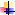 СОГЛАСОВАНО:РуководительУправления Роспотребнадзора по Красноярскому краю___________________ Д.В. Горяев«____» _______________ 2016 г.УТВЕРЖДАЮ:Директор ООО«Балахта - СтройКомплект»__________________ А.А. Штуккерт«____» _______________ 2016 г.Полное наименование водопользователя:ООО « Балахта – СтройКомплект»Сокращенное наименование водопользователя:ООО «БСК»Юридический адрес:662340, Красноярский край, п. Балахта, пер. Школьный, 7 б.Почтовый адрес:662340, Красноярский край, п. Балахта, ул. Заречная 32Руководитель:Директор ООО «БСК» - Штуккерт Александр Александрович№ Местоположение скважиныГод ввода в эксплуатацию Марка насосного оборудования Глубина установки насоса Факт. водоотбор, м3/сутРежим работы скважины, час/сут, сут/годНаличие павильона. Объем накопительной емкостиПолы в павильоне, наличие бетонного отмостка1с. Еловка   скв.2,159 1980ЭЦВ 6- 10-1101102006 ч/сут365 сут/годИмеется15 м3Бетонная отмосткаПоказателиЕдиницы измеренияНормативыГОСТ, методикаТермотолерантные колиформные бактерииЧисло бактерий в 100 млОтсутствиеМУК 4.2.1018-01Общее колиформные бактерииЧисло бактерий в 100 млОтсутствиеМУК 4.2.1018-01Общее микробное числоЧисло образующих колонии бактерий в 1 млНе более 50МУК 4.2.1018-01КолифагиЧисло бляшкообразующих единиц (БОЕ) в 100 млОтсутствиеМУК 4.2.1018-01ПоказателиЕдиницы измеренияНормативыГОСТ, методикаЦисты лямблий---ПоказателиЕдиницы измеренияНормативы, не болееГОСТ, методикаЗапахбаллы2ГОСТ 3351-74Привкусбаллы2ГОСТ 3351-74Цветностьградусы20 (35) ГОСТ 3351-74МутностьЕМФ (единицы мутности по формазину) или мг/л (по каолину)2,6 (3,5) 1,5 (2) ГОСТ 3351-74ПоказателиЕдиницы измеренияНормативы (предельно допустимые концентрации) (ПДК), не болееГОСТ, методикаВодородный показательединицы рНв пределах 6-9ИСО 10523Общая минерализация (сухой остаток)мг/л1000 (1500)2)ГОСТ 18164-72Жесткость общаяммоль/л7,0 (10)2)ГОСТ 4151-72Окисляемость перманганатнаямг/л5,0Руководство по хим. анализу вод сушиНефтепродукты, суммарномг/л0,1Руководство по хим. анализу вод сушиФенолыМг/л0,001МУК 4.1.663-97ПоказателиЕдиницы измеренияЕдиницы измеренияНормативы (предельно допустимые концентрации) (ПДК), не болееГОСТ, методикаСолевой составСолевой составСолевой составСолевой составСолевой составСиликатыСиликатымг/л10РД 5224 433-95ПолифосфатыПолифосфатымг/л3,5ПНДФ 14.1:2.112-97ФторидыФторидымг/лПНДФ 14.1:2:4.157-99ЦианидыЦианидымг/л0,07ПНДФ 14.1:2.56-96ХлоридыХлоридымг/л350ПНДФ 14.1:2.56-96МеталлыМеталлыМеталлыМеталлыМеталлыАлюминий Алюминий мг/л0,2ПНДФ 14.1:2:4.16-2000 БериллийБериллиймг/л0,0002М 01-35-2000Барий Барий мг/л 0,7ПНДФ 14.1:2:4.167-00 Кадмий Кадмий мг/л0,001ГОСТ Р 52180-2003 МарганецМарганецмг/л ГОСТ Р 52180-2003МолибденМолибденмг/л0,07ПНДФ 14.1:2:47-96 РтутьРтутьмг/л0,0005ГОСТ Р 52180-2003 СеленСеленмг/л0,01ПНДФ 14.1:2:4.235-06Стронций Стронций мг/л7,0ПНДФ 14.1:2:4.167-00ХромХроммг/л0,05МУК 4.1.1513-03ЖелезоЖелезомг/л 0,3ГОСТ 4011-72 Неметаллические элементыНеметаллические элементыНеметаллические элементыНеметаллические элементыНеметаллические элементыБорБормг/л 0,5ГОСТ Р 51210-98МышьякМышьякмг/л 0,01ГОСТ Р 52180-2003ПоказателиЕдиницы измеренияЕдиницы измеренияНормативы (предельно допустимые концентрации) (ПДК), не болееГОСТ, методикаГамма-ГХЦГ (линдан)      Гамма-ГХЦГ (линдан)      мг/л0,002РД 5224 433-95ДДТ (сумма изомеров)     ДДТ (сумма изомеров)     мг/л0,002ПНДФ 14.1:2.112-972,4-Д                    2,4-Д                    мг/л0,03ПНДФ 14.1:2:4.157-99ПоказателиЕдиницы измеренияНормативы, не болееГОСТ, методикаУдельная суммарная альфа - активностьБк/кг0,1ИСО 9696-92 ИСО 8467, Удельная суммарная бета - активностьБк/кг1,0ИСО 9696-92 ИСО 8467,Радон (Rn 222)Бк/кг60ИСО 8467SUM радионуклидовединицыменее 1,0ИСО 8467ПоказателиЕдиницы измеренияНормативы, не болееГОСТ, методикаКратность (в год)Хлор, остаточныймг/лв пред. 0,3-0,5ГОСТ 4245-724Хлор, свободныймг/лв пред. 0,8-1,2ГОСТ 4245-724Виды показателейКоличество и периодичность отбора проб в течение года ⃰ Микробиологические4 пробы (ежеквартально)Органолептические4 пробы (ежеквартально)Обобщённые показатели4 пробы (ежеквартально)Неорганические и органические вещества1 проба (раз в год)Радиологические1 проба (раз в год)Виды показателейКоличество и периодичность отбора проб в течение года ⃰Микробиологические50 проб (4 раза в месяц)Органолептические50 проб (4 раза в месяц)Обобщённые показатели4 пробы (по сезонам года)Неорганические и органические вещества1 проба в годРадиологические1 проба в годВиды показателейКоличество и периодичность отбора проб в течение года ⃰Микробиологические24 пробы (2 раза в месяц)Органолептические24 пробы (2 раза в месяц)Показатель Единица измерения Норматив (ПДК)НД на метод определения (исследования) **Погрешность определения+/- Органолептические показателиОрганолептические показателиОрганолептические показателиОрганолептические показателиОрганолептические показателиЗапахбалл2ГОСТ 3351-74не определенаЦветностьградус20ГОСТ Р 55769-071,5ПривкусбаллГОСТ 3351-74не определенаМутность мг/л1,5ГОСТ 3351-740,11Обобщённые показатели и показатели органического загрязненияОбобщённые показатели и показатели органического загрязненияОбобщённые показатели и показатели органического загрязненияОбобщённые показатели и показатели органического загрязненияОбобщённые показатели и показатели органического загрязненияВодородный показательрН6-9ПНДФ 14.2:2:3:4.21-970,01 Общая минерализация мг/л1000ГОСТ 18164-7273Жесткость общаяммоль/л7,0ГОСТ Р 52407-2005 0,9 Окисляемость перманганатная мг/л 5,0ПНДФ 14.1:2:4.154-990,5 Аммиак и аммоний-ионмг/л1,5ГОСТ 4192-820,11Нитраты (по NO3)мг/л45ПНДФ 14.1:2.56-961,5Нитриты (по NO2)мг/л3,3ПНДФ 14.1:2.56-960,1Неорганические веществаНеорганические веществаНеорганические веществаНеорганические веществаНеорганические веществаСолевой составСолевой составСолевой составСолевой составСолевой составСиликатымг/л10РД 5224 433-953,5Полифосфатымг/л3,5ПНДФ 14.1:2.112-970,02Фторидымг/лПНДФ 14.1:2:4.157-990,03Цианидымг/л0,07ПНДФ 14.1:2.56-960Хлоридымг/л350ПНДФ 14.1:2.56-9625МеталлыМеталлыМеталлыМеталлыМеталлыАлюминий мг/л0,2ПНДФ 14.1:2:4.16-2000 0Бериллиймг/л0,0002М 01-35-20000Барий мг/л 0,7ПНДФ 14.1:2:4.167-00 0Кадмий мг/л0,001ГОСТ Р 52180-2003 0Марганецмг/л ГОСТ Р 52180-20030Молибденмг/л0,07ПНДФ 14.1:2:47-96 0Ртутьмг/л0,0005ГОСТ Р 52180-2003 0Селенмг/л0,01ПНДФ 14.1:2:4.235-060Стронций мг/л7,0ПНДФ 14.1:2:4.167-000,19Хроммг/л0,05МУК 4.1.1513-030Железомг/л 0,3ГОСТ 4011-72 0,06Неметаллические элементыНеметаллические элементыНеметаллические элементыНеметаллические элементыНеметаллические элементыБормг/л 0,5ГОСТ Р 51210-980,08Мышьякмг/л 0,01ГОСТ Р 52180-20030Органические веществаОрганические веществаОрганические веществаОрганические веществаОрганические веществаГамма-ГХЦГ (линдан)      мг/л0,002РД 5224 433-950,0001ДДТ (сумма изомеров)     мг/л0,002ПНДФ 14.1:2.112-970,00012,4-Д                    мг/л0,03ПНДФ 14.1:2:4.157-990,002Микробиологические показателиМикробиологические показателиМикробиологические показателиМикробиологические показателиМикробиологические показателиОМЧКОЕ/млне более 50МУК 4.2.1018-01не определенаОКБЧисло в 100 млотсутствиеМУК 4.2.1018-01не определенаТКБЧисло в 100 млотсутствиеМУК 4.2.1018-01не определена *** *** *** *** ***Индекс БГКПКОЕ/млменее 3ГОСТ 18963-73не определенаКолифагиЧисло БОЕ в 100 млотсутствиеМУК 4.2.1018-01не определенаПаразитологическеПаразитологическеПаразитологическеПаразитологическеПаразитологическеЦисты лямблийЧисло цист в 50 млотсутствиене определенаРадиологическиеРадиологическиеРадиологическиеРадиологическиеРадиологическиеУдельная суммарная альфа - активностьБк/кг0,1ИСО 9696-92, ИСО 8467,в соотв. с п.9,10 КритериевУдельная суммарная бета - активностьБк/кг1,0ИСО 9696-92, ИСО 8467,в соотв. с п.9,10 критериевРадон (Rn 222)Бк/кг60ИСО 8467в соотв. с п.9,10 критериевSUM радионуклидовединицыменее 1,0ИСО 8467в соотв. с п.9,10 критериевПоказатель Норматив (ПДК) не болееПоказатель вредности Органолептические и обобщенные показатели Органолептические и обобщенные показатели Органолептические и обобщенные показатели Цветность, град. 20 40 Мутность, мг/дм 1,5 2,5 Запах, баллы 2 4 Привкус, баллы 2 4 Водородный показатель 6-9 менее 5,0, более 10 ПАВ (поверхностно активные вещества), мг/л 0,5 1,5 Общая минерализация, мг/дм31000 2000Жёсткость общая, мг-экв/л7,015,0Окисляемость перманганатная, мг/л5,020Нефтепродукты, мг/л0,11,0Фенольный индекс, мг/л 0,25 0,5 Химические вещества Химические вещества Химические вещества Алюминий, мг/л 0,5 5,0 Барий, мг/л 0,1 1,0 Бор, мг/л 0,5 5,0Железо, мг/л 0,3 3,0 Кадмий, мг/л 0,001 0,005 Кобальт, мг/л 0,1 1,0 Марганец, мг/л 0,1 1,0 Молибден, мг/л 0,25 0,5 Ртуть, мг/л 0,0005 0,0025Свинец, мг/л 0,03 0,3 Селен, мг/л 0,01 0,1 Стронций, мг/л 7,0 35,0 Фториды 1,5 4,5 Хром общий, мг/л 0,05 0,25 Цианиды, мг/л 0,035 0,35 Нитраты (по NO3), мг/л45225Нитриты (по NO2), мг/л3,315Хлориды), мг/л350500Радиационные показатели Радиационные показатели Радиационные показатели Удельная суммарная альфа-активность, Бк/кг 0,1Согласно п. 9, 10 критериевУдельная суммарная бета-активность, Бк/кг 1,0 Согласно п. 9, 10 критериевРадон (Rn 222), Бк/кг60Согласно п. 9, 10 критериевSUM радионуклидов, единицыменее 1,0Согласно п. 9, 10 критериевМикробиологические показатели Микробиологические показатели Микробиологические показатели Общее микробное число, КОЕ/мл 50 300 Термотолерантные колиформные бактерии, число бактерий в 100 мл Отсутствие Присутствие в повторной пробе Общие колиморфные бактерии, число бактерий в 100 млОтсутствие Присутствие в повторной пробе Колифаги, БОЕ в 100 млОтсутствиеПрисутствие в повторной пробеИндекс БГКП, КОЕ/млОтсутствиеПрисутствие в повторной пробеПаразитологическе показателиПаразитологическе показателиПаразитологическе показателиЦисты лямблий, число цист в 50 млОтсутствиеПрисутствие в повторной пробеВиды показателейКоличество и периодичность отбора проб в течение года ⃰ Микробиологические8 проб (2 раза в квартал)Органолептические8 проб (2 раза в квартал)Обобщённые показатели8 проб (2 раза в квартал)Неорганические и органические вещества2 пробы (2 раз в год)Радиологические2 пробы (2 раз в год)Виды показателейКоличество и периодичность отбора проб в течение года ⃰Микробиологические100 проб (2 раза в неделю)Органолептические100 проб (2 раза в неделю)Обобщённые показатели8 проб (2 раза в квартал)Неорганические и органические вещества2 пробы (2 раза в год)Радиологические2 пробы (2 раза в год)Виды показателейКоличество и периодичность отбора проб в течение года ⃰Микробиологические48 проб (по 4 раза в месяц)Органолептические48 проб (по 4 раза в месяц)Вид показателейI кварталI кварталI кварталI кварталII кварталII кварталII кварталIII кварталIII кварталIII кварталIV кварталIV кварталIV кварталГОДВид показателейIIIIIIIIIIVVVIVIIVIIIIXXXIXIIВодозаборная скважина с. ЕловкаВодозаборная скважина с. ЕловкаВодозаборная скважина с. ЕловкаВодозаборная скважина с. ЕловкаВодозаборная скважина с. ЕловкаВодозаборная скважина с. ЕловкаВодозаборная скважина с. ЕловкаВодозаборная скважина с. ЕловкаВодозаборная скважина с. ЕловкаВодозаборная скважина с. ЕловкаВодозаборная скважина с. ЕловкаВодозаборная скважина с. ЕловкаВодозаборная скважина с. ЕловкаВодозаборная скважина с. ЕловкаВодозаборная скважина с. ЕловкаМикробиологические111114Органолептические111114Обобщённые111114Неорганические и органические11Радиологические11ИТОГО:ИТОГО:ИТОГО:ИТОГО:ИТОГО:ИТОГО:ИТОГО:ИТОГО:ИТОГО:ИТОГО:ИТОГО:ИТОГО:ИТОГО:14 проб14 пробПеред поступлением в распределительную сеть (РЧВ)Перед поступлением в распределительную сеть (РЧВ)Перед поступлением в распределительную сеть (РЧВ)Перед поступлением в распределительную сеть (РЧВ)Перед поступлением в распределительную сеть (РЧВ)Перед поступлением в распределительную сеть (РЧВ)Перед поступлением в распределительную сеть (РЧВ)Перед поступлением в распределительную сеть (РЧВ)Перед поступлением в распределительную сеть (РЧВ)Перед поступлением в распределительную сеть (РЧВ)Перед поступлением в распределительную сеть (РЧВ)Перед поступлением в распределительную сеть (РЧВ)Перед поступлением в распределительную сеть (РЧВ)Перед поступлением в распределительную сеть (РЧВ)Перед поступлением в распределительную сеть (РЧВ)Микробиологические444444444444450Органолептические444444444444450Обобщённые111114Неорганические и органические22Радиологические11ИТОГО:ИТОГО:ИТОГО:ИТОГО:ИТОГО:ИТОГО:ИТОГО:ИТОГО:ИТОГО:ИТОГО:ИТОГО:ИТОГО:ИТОГО:107 проб107 пробВ распределительной сети (водозаборная колонка)В распределительной сети (водозаборная колонка)В распределительной сети (водозаборная колонка)В распределительной сети (водозаборная колонка)В распределительной сети (водозаборная колонка)В распределительной сети (водозаборная колонка)В распределительной сети (водозаборная колонка)В распределительной сети (водозаборная колонка)В распределительной сети (водозаборная колонка)В распределительной сети (водозаборная колонка)В распределительной сети (водозаборная колонка)В распределительной сети (водозаборная колонка)В распределительной сети (водозаборная колонка)В распределительной сети (водозаборная колонка)В распределительной сети (водозаборная колонка)Микробиологические222222222222224Органолептические222222222222224ИТОГО:ИТОГО:ИТОГО:ИТОГО:ИТОГО:ИТОГО:ИТОГО:ИТОГО:ИТОГО:ИТОГО:ИТОГО:ИТОГО:ИТОГО:48 проб48 пробВ распределительной сети (внутренняя водопроводная сеть)В распределительной сети (внутренняя водопроводная сеть)В распределительной сети (внутренняя водопроводная сеть)В распределительной сети (внутренняя водопроводная сеть)В распределительной сети (внутренняя водопроводная сеть)В распределительной сети (внутренняя водопроводная сеть)В распределительной сети (внутренняя водопроводная сеть)В распределительной сети (внутренняя водопроводная сеть)В распределительной сети (внутренняя водопроводная сеть)В распределительной сети (внутренняя водопроводная сеть)В распределительной сети (внутренняя водопроводная сеть)В распределительной сети (внутренняя водопроводная сеть)В распределительной сети (внутренняя водопроводная сеть)В распределительной сети (внутренняя водопроводная сеть)В распределительной сети (внутренняя водопроводная сеть)Микробиологические222222222222224Органолептические222222222222224ИТОГО:ИТОГО:ИТОГО:ИТОГО:ИТОГО:ИТОГО:ИТОГО:ИТОГО:ИТОГО:ИТОГО:ИТОГО:ИТОГО:ИТОГО:48 проб48 пробИТОГО ЗА ВЕСЬ ГОДИТОГО ЗА ВЕСЬ ГОДИТОГО ЗА ВЕСЬ ГОДИТОГО ЗА ВЕСЬ ГОДИТОГО ЗА ВЕСЬ ГОДИТОГО ЗА ВЕСЬ ГОДИТОГО ЗА ВЕСЬ ГОДИТОГО ЗА ВЕСЬ ГОДИТОГО ЗА ВЕСЬ ГОДИТОГО ЗА ВЕСЬ ГОДИТОГО ЗА ВЕСЬ ГОДИТОГО ЗА ВЕСЬ ГОД217 проб217 проб217 пробНаименование пункта отбораТочка отбора пробы Адрес точки отбора пробыМесто водозабора воды (водозаборные скважины)Скважина № 2;159 блхс. ЕловкаПеред подачей воды в распределительную сеть водопровода (РЧВ)Водонапорная башня (РЧВ)с. ЕловкаВ распределительной сетиРазводящая сетьс. Еловка, ул. Школьная, 1 (Еловская средняя школа)В распределительной сетиРазводящая сетьс. Еловка, ул. Ленина, 35 (ФАП)Месторасположение водопроводаДиаметр труб, ммПротяженность водопровода, кмМатериалГод ввода в эксплуатацию% износа% износа% износа% износа% износа% износаПримечаниеМесторасположение водопроводаДиаметр труб, ммПротяженность водопровода, кмМатериалГод ввода в эксплуатацию100%80%70%50%10%5%Примечаниес. Еловка водопровод от скважины №2;159с. Еловка водопровод от скважины №2;159с. Еловка водопровод от скважины №2;159с. Еловка водопровод от скважины №2;159с. Еловка водопровод от скважины №2;159с. Еловка водопровод от скважины №2;159с. Еловка водопровод от скважины №2;159с. Еловка водопровод от скважины №2;159с. Еловка водопровод от скважины №2;159с. Еловка водопровод от скважины №2;159с. Еловка водопровод от скважины №2;159с. Еловка водопровод от скважины №2;159Водонапорная башня-котельная900,375сталь19790,375ул. Профсоюзная570,482сталь19790,281ул. Профсоюзная250,079сталь19790,079ул. Ленина570,350сталь19800,350ул. Ленина250,070сталь19800,070ул. Новая500,105полиэтилен2013ул. Новая500,474полиэтилен2015ул. Новая400,145полиэтилен2013ул. Новая320,160сталь19800,160котельная-детский сад890,440сталь2002котельная-детский сад320,160сталь2002ул. Ленина  570,367сталь19760,367ул. Ленина250,096сталь19760,096ул. Советская900,570полиэтилен2008ул. Советская400,160полиэтилен2008ул. Советская200,164полиэтилен2008ул. Лесная570,690сталь19760,690ул. Лесная250,242сталь19760,242ул. Солнечная400,125полиэтилен2008ул. Солнечная250,046полиэтилен2008ИТОГО5,3001,1021,6080,000,000,000,00